О внесении изменений в постановление администрации  Ахматовского сельского поселения Алатырского района от 09 марта 2015 № 13 «Об утверждении Положения о представлении гражданами, претендующими на замещение должностей муниципальной службы, и муниципальными служащими сведений о  своих доходах, расходах, об имуществе и обязательствах имущественного характера, а также сведений о доходах, расходах об имуществе и обязательствах имущественного характера  супруги (супруга) и несовершеннолетних детей»        В соответствии с    Законом Чувашской Республики от 21 сентября 2020 г. № 70 «О внесении изменений в Закон Чувашской Республики «О муниципальной службе в Чувашской Республике» администрации  Ахматовского сельского поселения Алатырского района постановляет:    1. Внести в  постановление администрации  Ахматовского сельского поселения Алатырского района от 09 марта 2015 № 13 «Об утверждении Положения о представлении гражданами, претендующими на замещение должностей муниципальной службы, и муниципальными служащими сведений о  своих доходах, расходах, об имуществе и обязательствах имущественного характера, а также сведений о доходах, расходах об имуществе и обязательствах имущественного характера  супруги (супруга) и несовершеннолетних детей» следующие изменения:Абзац 5.1 Положения о  представлении гражданами,  претендующими на замещение должностей муниципальной службы, и муниципальными служащими  сведений о своих  доходах, расходах, об имуществе и обязательствах имущественного характера, а также сведений о доходах, расходах об имуществе и обязательствах имущественного характера супруги  (супруга) и несовершеннолетних детей  после слов "акций (долей участия, паев в уставных (складочных) капиталах организаций)" дополнить словами ", цифровых финансовых активов, цифровой валюты".   2. Настоящее постановление вступает в силу со дня его официального опубликования.Глава  Ахматовскогосельского поселения:                                                                                        С.В.СеговЧĂВАШ  РЕСПУБЛИКИ УЛАТĂР  РАЙОНĔАХМАТОВО ЯЛ  ПОСЕЛЕНИЙĔН ХУШУ«_18__» декабрь  2020 ç  116 № Ахматово ялĕ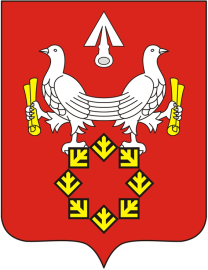 ЧУВАШСКАЯ  РЕСПУБЛИКА АЛАТЫРСКИЙ  РАЙОНАДМИНИСТРАЦИЯ      АХМАТОВСКОГО СЕЛЬСКОГО ПОСЕЛЕНИЯПОСТАНОВЛЕНИЕ«_18__» декабрь  2020г. № 116	село Ахматово	